27º Joguinhos Abertos de Santa CatarinaEtapa Microrregional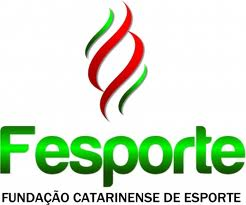 Rio Fortuna30/04 a 04/05/2014BOLETIM 02RESULTADOS DO DIA 01/05/2014 – QUINTA FEIRAFUTSALFUTSALFUTSALLocal de competição: Ginásio de EsportesLocal de competição: Ginásio de EsportesLocal de competição: Ginásio de EsportesLocal de competição: Ginásio de EsportesLocal de competição: Ginásio de EsportesLocal de competição: Ginásio de Esportes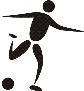 JogoSexoHoraMunicípio [A]Município [A]XMunicípio [B]Município [B]Município [B]Chave5M10:00GRAVATAL05X0505SÃO MARTINHOB6M11:00URUBICI03X0000RIO RUFINOA7M13:30SÃO LUDGERO05X0505BOM RETIROC8M14:30RIO FORTUNA06X0404ARMAZÉMC9M18:00ARMAZÉM01X0808SÃO LUDGEROC10M19:00BOM JARDIM DA SERRA03X0606URUBICIA11M20:00SÃO MARTINHO01X0505BRAÇO DO NORTEB12M21:00BOM RETIRO03X01RIO FORTUNARIO FORTUNACPROGRAMAÇÃO PARA O DIA 02/05/2014 – SEXTA FEIRA1º + B. N2º R. RS/F2º B. R3º/4º1º/2º1º - S. LUD2º S. MS/F1º + - URUFUTSALFUTSALFUTSALLocal de competição: Ginásio de EsportesLocal de competição: Ginásio de EsportesLocal de competição: Ginásio de EsportesLocal de competição: Ginásio de EsportesLocal de competição: Ginásio de EsportesJogoSexoHoraMunicípio [A]Município [A]XMunicípio [B]Município [B]Chave13M19:00RIO RUFINO XBOM RETIROCRUZ14M20:00SÃO LUDGEROXSÃO MARTINHOCRUZPROGRAMAÇÃO PARA O DIA 03/05/2014 – SABADOFUTSALFUTSALFUTSALLocal de competição: Ginásio de EsportesLocal de competição: Ginásio de EsportesLocal de competição: Ginásio de EsportesLocal de competição: Ginásio de EsportesLocal de competição: Ginásio de EsportesJogoSexoHoraMunicípio [A]Município [A]XMunicípio [B]Município [B]Chave15M09:30URUBICIXVENCEDOR JOGO 14S/F16M10:30BRAÇO DO NORTEXVENCEDOR JOGO 13S/FPROGRAMAÇÃO PARA O DIA 04/05/2014 – DOMINGOFUTSALFUTSALFUTSALLocal de competição: Ginásio de EsportesLocal de competição: Ginásio de EsportesLocal de competição: Ginásio de EsportesLocal de competição: Ginásio de EsportesLocal de competição: Ginásio de EsportesJogoSexoHoraMunicípio [A]Município [A]XMunicípio [B]Município [B]Chave17M09:30PERDEDOR JOGO 15XPERDEDOR JOGO 163º/4º18M10:30VENCEDOR JOGO 15XVENCEDOR JOGO 161º/2ºATLETAS COM CARTÕESFUTSAL MASCULINOFUTSAL MASCULINOFUTSAL MASCULINOFUTSAL MASCULINOFUTSAL MASCULINOAtletaMunicípioAmareloAmareloVermelhoALEXANDRE RODRIGUES ROSARIO RUFINO30/04LIZANDRO MIGUEL PEREIRA LIMARIO RUFINO01/05LUIZ FERNANDO DE OLIVEIRA ANDRADERIO RUFINO01/05MAXWEL AUGUSTO RODRIGUESBOM RETIRO01/05IVAN ROVARISBOM RETIRO01/05JOSIEL TEREZABOM RETIRO01/05GABRIEL GARCIA DE STEFANIBRAÇO DO NORTE30/04JOÃO VICTOR MENDES BOLLBRAÇO DO NORTE01/0401/04GABRIEL DEMÉTRIO BOLLBRAÇO DO NORTE01/04LUCAS DOS SANTOSBRAÇO DO NORTE30/04ROBERT ELIASBRAÇO DO NORTE30/04LEONARDO CALEGARISÃO LUDGERO30/04JOÃO MARCOS CECHINEL MAURICIOSÃO LUDGERO01/05MURILO SCHILICKMANNSÃO LUDGERO01/05DANIEL INOCENCIOSÃO MARTINHO01/05LEANDRO FLORIANO MARTINSSÃO MARTINHO01/0501/05RODOLFO SCHOTTEN MAXIMIANOSÃO MARTINHO01/05CARLOS ADRIANO DE SOUZA CANDIDOURUBICI01/05